КОМИТЕТ ПО ОБРАЗОВАНИЮ АДМИНИСТРАЦИИ МУНИЦИПАЛЬНОГО ОБРАЗОВАНИЯ ГОРОД ЕФРЕМОВП Р И К А Зот « 5 »  декабря  2018  г                                                                                                           №327Об итогах муниципального этапа Всероссийской олимпиады школьников в 2018-2019 учебном годуВ соответствии с приказом комитета по образованию администрации муниципального образования город Ефремов «О подготовке и проведении муниципального этапа Всероссийской олимпиады школьников в 2018-2019 учебном году»  от 12 октября 20178 года № 275 с 8 ноября по 3 декабря 2018 года был проведен муниципальный этап Всероссийской олимпиады школьников по общеобразовательным предметам. Рассмотрев материалы, представленные жюри по итогам олимпиады, ПРИКАЗЫВАЮ:Признать победителями и наградить грамотами следующих учащихся:Признать призерами и наградить грамотами следующих учащихся:За подготовку победителей и призеров муниципального этапа Всероссийской олимпиады школьников в 2018-2019 учебном году рекомендовать директорам общеобразовательных учреждений ЕФМЛ, гимназии, ЦО №4, 5, СШ  № 3, 6, 7, 8, 9, 10, 11, 12, 13, 14, 15, 16, 17, 18, 21, 32, 34 изыскать возможность для поощрения следующих педагогических работников: Объявить благодарность администрации МКОУ «СШ №1» (директор Денисова И.А.), МКОУ «Гимназия» (директор Борщевцева Г.А.), МКОУ «СШ №3» (директор Горелова Т.А.), МКОУ «ЦО №4 (директор Бирюкова Т.Н.), МКОУ «ЦО №5» (директор Алешина Е.В.), МКОУ «СШ №6» (директор Комиссарова Т.А.), МКОУ «СОШ №7» (директор Маркова Г.С.), МКОУ «СШ №8 (директор Мыльцев В.В.), МКОУ «СШ №9» (Трофимова Л.А.), МКОУ «СШ №10» (директор Петрушина Н.С.) за создание необходимых условий для проведения муниципального этапа всероссийской олимпиады школьников по общеобразовательным предметам.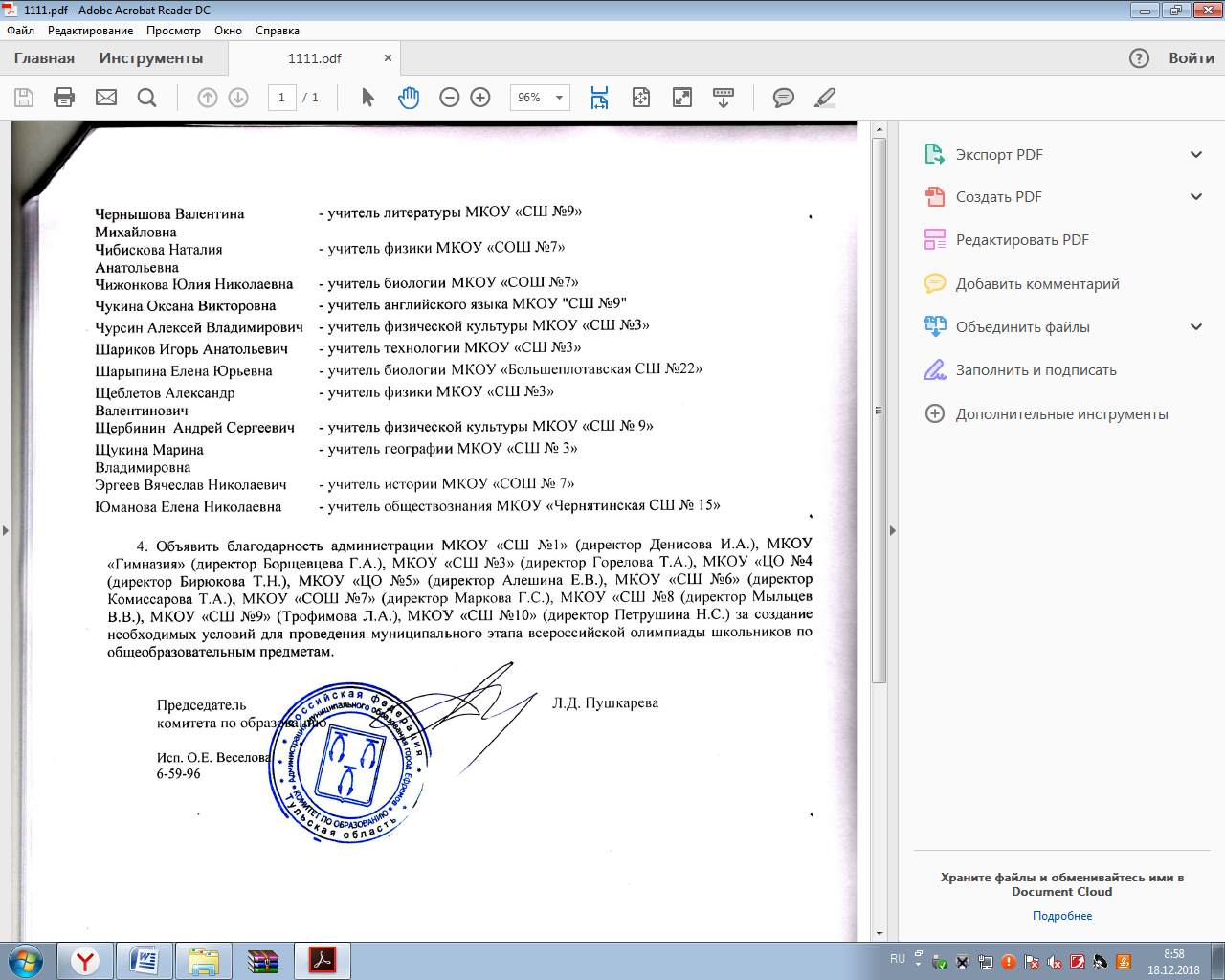 № п.п.предметФИООУклассанглийский языкИгнатов Петр ДмитриевичМКОУ "ЕФМЛ"7английский языкАрсентьева Софья АлексеевнаМКОУ " СОШ № 7"8английский языкОткидач Денис СергеевичМКОУ "ЕФМЛ"9английский языкМихайловский Никита СергеевичМКОУ "ЕФМЛ"10английский языкМаврина Дарья АндреевнаМКОУ "ЦО №5"11биологияПопков Владислав ДмитриевичМКОУ "СШ №9"7биологияЯшина Анна ДмитриевнаМКОУ "ЕФМЛ"8биологияГладких Арсений ЮрьевичМКОУ "СШ №9"9биологияДенисов Александр СергеевичМКОУ "ЦО №4"10биологияСапрыкина Елена АндреевнаМКОУ "ЦО №4"11географияПотапова Анна ЮрьевнаМКОУ "ЕФМЛ"7географияЯшина Анна ДмитриевнаМКОУ "ЕФМЛ"8географияЗуева Екатерина ВладимировнаМКОУ «СШ № 16»9географияДробышев Даниил ВладимировичМКОУ «СШ № 3»10географияСугак Данил ДмитриевичМКОУ «СШ № 16»11информатикаЕсаулков Игорь ВладимировичМКОУ "ЕФМЛ"8информатикаКайнова Екатерина АндреевнаМКОУ "ЕФМЛ"9информатикаЕрмаков Илья МаксимовичМКОУ "ЕФМЛ"10информатикаСергеев Александр МихайловичМКОУ "ЕФМЛ"11историяШуклин Валерий  ВладимировичМКОУ "Гимназия"7историяПрохорова Алена ЮрьевнаМКОУ "СОШ №7"8историяГладких Арсений ЮрьевичМКОУ "СШ №9"9историяРассказов Максим ВитальевичМКОУ "СШ №3"10историяРомадов Сергей  ВладимировичМКОУ "СШ №3"11литератураРадченко Мария ВладимировнаМКОУ "СОШ №7"7литератураФедяинова Софья АлексеевнаМКОУ «ЦО № 4»7литератураАрсентьева Софья АлексеевнаМКОУ «СОШ № 7»8литератураГладких Арсений ЮрьевичМКОУ "СШ №9"9литератураОткидач Денис СергеевичМКОУ «ЕФМЛ»9литератураМихайловский Никита СергеевичМКОУ "ЕФМЛ"10литератураАлисова Полина ПавловнаМКОУ "ЕФМЛ"10литератураРомадов Сергей ВладимировичМКОУ "СШ №3"11математикаАгафонов Александр ИгоревичМКОУ "ЕФМЛ"7математикаМитусов Вячеслав АндреевичМКОУ "ЕФМЛ"7математикаТарасова Арина  АлексеевнаМКОУ "ЕФМЛ"7математикаСпесивцева Полина ЭдуардовнаМКОУ "ЕФМЛ"8математикаКарпова Анна АлексеевнаМКОУ "ЕФМЛ"9математикаСоколов Алексей ИгоревичМКОУ "ЕФМЛ"10математикаМхитарян Карен МкртичевичМКОУ "ЕФМЛ"11МХКЛегостаева Екатерина ВитальевнаМКОУ "ЕФМЛ"7МХКСпесивцева Полина ЭдуардовнаМКОУ "ЕФМЛ"8МХККанина Алина ОлеговнаМКОУ "ЕФМЛ"11немецкий языкСотникова Анна СергеевнаМКОУ "Гимназия"7немецкий языкГрибанов Кирилл ВладимировичМКОУ "Гимназия"8немецкий языкПайманова Валерия ВитальевнаМКОУ "Гимназия"9немецкий языкХанина Яна АлександровнаМКОУ "Гимназия"10немецкий языкСавинкова Ирина АнатольевнаМКОУ "СШ №13"11ОБЖГетманова Анастасия АлексеевнаМКОУ "СШ №11"7ОБЖАртемова Анастасия ВикторовнаМКОУ "СШ №11"8ОБЖВоробьев Владислав АндреевичМКОУ "СШ №11"9ОБЖБольшакова Амина ГеннадьевнаМКОУ "СШ №11"10ОБЖКлейменова Анастасия ИвановнаМКОУ "СШ №11"11обществознаниеСотникова Анна СергеевнаМКОУ "Гимназия"7обществознаниеВасильева Софья МихайловнаМКОУ "СОШ №7"8обществознаниеПавлова Елизавета ВасильевнаМКОУ "СШ №3"9обществознаниеДенисов Александр СергеевичМКОУ "ЦО №4"10обществознаниеСамсонова Дарья ПавловнаМКОУ «СШ № 3»11правоПавлова Елизавета ВасильевнаМКОУ «СШ № 3»9правоЖеребцова Анна СергеевнаМКОУ "ЕФМЛ"10правоСамсонова Дарья ПавловнаМКОУ «СШ № 3»11русский языкКузнецова Вероника ОлеговнаМКОУ «СШ № 9»7русский языкУткина Софья АртемовнаМКОУ «СШ № 8»8русский языкЯшина Елизавета ДмитриевнаМКОУ "ЕФМЛ"9русский языкСоколов Алексей ИгоревичМКОУ "ЕФМЛ"10русский языкКяримова Анастасия Хыдыр кызыМКОУ «СШ № 8»11технологияВизовитин Андрей СергеевичМКОУ «СШ № 3»7технологияСиняева Диана СергеевнаМКОУ «СШ № 3»7технологияКраснов Андрей АндреевичМКОУ «СШ № 3»8технологияПопова Анна ПавловнаМКОУ " СШ № 10"8технологияКружков Кирилл КонстантиновичМКОУ "ЦО №5"9технологияДжугань Алиса РомановнаМКОУ " СШ № 10"9технологияИшутин Вадим КонстантиновичМКОУ «СШ № 8»10технологияСкорынин Вячеслав АндреевичМКОУ "ЦО №5"10технологияАлешина Карина ВалерьевнаМКОУ " СШ № 10"10технологияЦарев Александр ДмитриевичМКОУ «СШ № 3»11технологияТюрина Виктория СергеевнаМКОУ " СШ № 10"11физикаМитусов Вячеслав АндреевичМКОУ "ЕФМЛ"7физикаСпесивцева Софья ЭдуардовнаМКОУ "ЕФМЛ"8физикаСпесивцева Полина ЭдуардовнаМКОУ "ЕФМЛ"8физикаКарпченко Дмитрий ОлеговичМКОУ "ЕФМЛ"8физикаКвасов Никита АндреевичМКОУ "ЕФМЛ"9физикаЕрмаков Илья МаксимовичМКОУ "ЕФМЛ"10физикаМхитарян Карен МкртичевичМКОУ "ЕФМЛ"11физическая культураЧурсин Никита АлексеевичМКОУ "ЦО №5"7физическая культураКраснопевцева Анна ВячеславовнаМКОУ "ЦО №5"7физическая культураПанарин Даниил ЕвгеньевичМКОУ "СШ №8"8физическая культураКудинова Дарья СергеевнаМКОУ "СШ №8"8физическая культураЩепетинников Денис ИгоревичМКОУ "СШ №8"9физическая культураКучебо Карина РуслановнаМКОУ «СШ № 3»9физическая культураШумский Илья РомановичМКОУ "ЕФМЛ"10физическая культураКузнецова Надежда ЮрьевнаМКОУ "ЦО №4"10физическая культураАль-Хуссейн Башир МахмудовичМКОУ "ЦО №5"11физическая культураИванова Елизавета КонстантиновнаМКОУ "ЕФМЛ"11французский языкРадченко Мария ВладимировнаМКОУ " СОШ № 7"7французский языкАрсентьева Софья АлексеевнаМКОУ " СОШ № 7"8французский языкПавлова Елизавета ВасильевнаМКОУ «СШ № 3»9французский языкКяримова Анастасия Хыдыр кызыМКОУ "СШ №8"11химияЛегостаева Екатерина ВитальевнаМКОУ "ЕФМЛ"7химияКаныгина Екатерина АндреевнаМКОУ «ЕФМЛ»7химияЯшина Анна ДмитриевнаМКОУ "ЕФМЛ"8химияГладких Арсений ЮрьевичМКОУ "СШ №9"9химияДенисов Александр СергеевичМКОУ "ЦО №4"10химияКанина Алина ОлеговнаМКОУ "ЕФМЛ"11экономикаЗуева Екатерина ВладимировнаМКОУ " СШ № 16"9экономикаСоколов Алексей ИгоревичМКОУ "ЕФМЛ"10экономикаКяримова Анастасия Хыдыр кызыМКОУ "СШ №8"11№ п.п.предметФИООУклассанглийский языкВолков Дмитрий ДенисовичМКОУ "СШ №9"7английский языкКарпов Егор АлександровичМКОУ " ЦО №4"7английский языкПотапова Анна ЮрьевнаМКОУ "ЕФМЛ"7английский языкВолошина Кира ЮрьевнаМКОУ " ЦО №4"7английский языкРадченко Мария ВладимировнаМКОУ " СОШ № 7"7английский языкСмирнов Андрей ДмитриевичМКОУ "ЦО №4"7английский языкЩербакова София СергеевнаМКОУ " СОШ № 7"7английский языкЦарева Анастасия ВалериевнаМКОУ "ЕФМЛ"8английский языкВасильева Софья МихайловнаМКОУ " СОШ № 7"8английский языкЕсаулков Игорь ВладимировичМКОУ "ЕФМЛ"8английский языкСпесивцева Софья  ЭдуардовнаМКОУ "ЕФМЛ"8английский языкПыжов Владислав ВячеславовичМКОУ "ЦО №4"8английский языкПрохорова Алена ЮрьевнаМКОУ "СОШ №7"8английский языкСпесивцева Полина  ЭдуардовнаМКОУ "ЕФМЛ"8английский языкКайнова Екатерина АндреевнаМКОУ "ЕФМЛ"9английский языкЛауритзен Макс ОлафМКОУ "ЕФМЛ"9английский языкЯшина Елизавета ДмитриевнаМКОУ "ЕФМЛ"9английский языкФедоров Илья РуслановичМКОУ "СШ№9"9английский языкПутикина Екатерина ВладимировнаМКОУ "ЕФМЛ"9английский языкМордышова Ксения ВладиславовнаМКОУ "Гимназия"9английский языкГладких Арсений ЮрьевичМКОУ "СШ №9"9английский языкЗуева Екатерина ВладимировнаМКОУ "СШ №16"9английский языкЖеребцова Анна СергеевнаМКОУ "ЕФМЛ"10английский языкСоколов Алексей ИгоревичМКОУ "ЕФМЛ"10английский языкИльина Дарья АлексеевнаМКОУ "ЦО №4"10английский языкЛежнева Валерия ВасильевнаМКОУ "ЦО №5"10английский языкКузнецова Юна СергеевнаМКОУ "ЕФМЛ"10английский языкЕршова Валерия НиколаевнаМКОУ "ЕФМЛ"10английский языкРассказов Максим ВитальевичМКОУ «СШ № 3»10английский языкМасликова Виктория СергеевнаМКОУ "ЕФМЛ"11английский языкБелякина Валерия АндреевнаМКОУ "Гимназия"11английский языкПшеничная Екатерина РомановнаМКОУ "ЕФМЛ"11английский языкРомадов Сергей ВладимировичМКОУ «СШ № 3»11английский языкСамсонова Дарья ПавловнаМКОУ «СШ № 3»11английский языкСкрябина Дарья ВитальевнаМКОУ "ЦО №4"11английский языкЯковлев Владислав ЕвгеньевичМКОУ "ЕФМЛ"11биологияТрефилова Юлия МихайловнаМКОУ "ЦО №4"7биологияТимохина Валерия ВитальевнаМКОУ "ЦО №4"7биологияДолжонок Дмитрий АнатольевичМКОУ "ЦО №5"7биологияБыкова Анна СергеевнаМКОУ "СШ №11"7биологияСмирнов Андрей ДмитриевичМКОУ "ЦО №4"7биологияГетманова Анастасия АлексеевнаМКОУ "СШ №11"7биологияКлочко Михаил АлексеевичМКОУ «СШ № 3»7биологияМакаров  Андрей ВитальевичМКОУ "СШ №11"7биологияСпесивцева Полина ЭдуардовнаМКОУ "ЕФМЛ"8биологияКотова Диана АлександровнаМКОУ "ЕФМЛ"8биологияИгнатенко Елизавета ВладимировнаМКОУ «СШ № 12»8биологияЗиновьева Мария МихайловнаМКОУ "ЕФМЛ"8биологияХанин Алексей ВладимировичМКОУ "СШ №9"8биологияБовкун Арина НиколаевнаМКОУ "СШ №9"8биологияЗуева Оксана СергеевнаМКОУ "СШ №8"8биологияЗуева Екатерина ВладимировнаМКОУ "СШ №16"9биологияКозар Анастасия АлександровнаМКОУ "СШ №11"9биологияКвасов Никита АндреевичМКОУ "ЕФМЛ"9биологияМартынова Елизавета РомановнаМКОУ "СШ №8"9биологияЕгорова Нина ДмитриевнаМКОУ "СОШ №7"9биологияПомогаев Павел ВалерьевичМКОУ "СШ №8"9биологияШальнев Даниил ИгоревичМКОУ "СШ №9"9биологияСтепанова Владилена ВладимировнаМКОУ "ЦО №4"9биологияИзотова Александра КирилловнаМКОУ "ЦО №4"9биологияШаховцев Григорий АлексеевичМКОУ «СШ № 3»9биологияМырина Екатерина АндреевнаМКОУ «СШ № 21»9биологияШарикова Юлия ИгоревнаМКОУ «СШ № 3»10биологияКулакова София АндреевнаМКОУ "ЦО №4"10биологияЕпифоров Дмитрий АлександровичМКОУ "ЦО №4"10биологияМеренкова Арина АндреевнаМКОУ "ЕФМЛ"10биологияМарков Никита ОлеговичМКОУ "ЕФМЛ"10биологияВетютнева Мария АндреевнаМКОУ "ЕФМЛ"10биологияМаликова Ксения ПавловнаМКОУ "ЦО №4"10биологияКанина Алина ОлеговнаМКОУ "ЕФМЛ"11биологияНоздреватых Виктория АлексеевнаМКОУ "ЦО №5"11биологияМартынова Елизавета ВикторовнаМКОУ "ЕФМЛ"11биологияДроздов Семен ВладимировичМКОУ "ЕФМЛ"11биологияЕмельянова Анна АлексеевнаМКОУ "ЕФМЛ"11биологияЧикалов Артемий ОлеговичМКОУ "СШ №3"11биологияЗакирова Мария ИгоревнаМКОУ "СШ №8"11географияСмирнов Андрей ДмитриевичМКОУ "ЦО №4"7географияЛегостаева Екатерина ВитальевнаМКОУ "ЕФМЛ"7географияАгафонов Александр ИгоревичМКОУ "ЕФМЛ"7географияКостриков Георгий РуслановичМКОУ "ЕФМЛ"7географияАгеев Артем ВладимировичМКОУ "ЦО №4"7географияЕремин Владимир ВячеславовичМКОУ "СШ №8"7географияАнтонов Данила ДмитриевичМКОУ "СШ №8"7географияТрефилова Юлия МихайловнаМКОУ "ЦО №4"7географияВоробьёва Юлия АнатольевнаМКОУ "ЕФМЛ"7географияАрешина Виктория АлександровнаМКОУ "ЕФМЛ"7географияШанин Степан АндреевичМКОУ "СШ №14"7географияАлымов Тихон ВячеславовичМКОУ "СШ №14"7географияСимонин Даниил АндреевичМКОУ "СШ №8"8географияПыжов Владислав ВячеславовичМКОУ "ЦО №4"8географияЖданова Анастасия НиколаевнаМКОУ "ЕФМЛ"8географияФиляева Юлия АлексеевнаМКОУ "СШ №8"8географияУткина Софья АртемовнаМКОУ "СШ №8"8географияДемурчиева Луиза НуритдиновнаМКОУ "ЦО №4"8географияСпесивцева Софья ЭдуардовнаМКОУ "ЕФМЛ"8географияЕсаулков Игорь ВладимировичМКОУ "ЕФМЛ"8географияКахаров Иван ВасильевичМКОУ "СШ №11"8географияПанарин Даниил ЕвгеньевичМКОУ "СШ №8"8географияШураев Антон НиколаевичМКОУ "СШ №11"9географияЧернышкова Виктория АндреевнаМКОУ "СШ №8"9географияШальнев Даниил ИгоревичМКОУ "СШ №9" 9географияКвасов Никита АндреевичМКОУ "ЕФМЛ"9географияШаховцев Григорий АлексеевичМКОУ "СШ №3"9географияКружков Кирилл КонстантиновичМКОУ "ЦО №5"9географияЖуков Артём КонстантиновичМКОУ "ЕФМЛ"9географияРафиков Владислав ВалерьевичМКОУ "СШ №8"9географияРомашин Сергей СергеевичМКОУ "СОШ №7"9географияЯшина Елизавета ДмитриевнаМКОУ "ЕФМЛ"9географияКозар Анастасия АлександровнаМКОУ "СШ №11"9географияГладких Арсений ЮрьевичМКОУ "СШ №9" 9географияКирилин Дмитрий СергеевичМКОУ "ЦО №4"10географияСоколов Алексей ИгоревичМКОУ "ЕФМЛ"10географияДенисов Александр СергеевичМКОУ "ЦО №4"10географияНиконорова Елизавета СергеевнаМКОУ "СШ №16"10географияРассказов Максим ВитальевичМКОУ "СШ №3"10географияМартынова Анастасия КонстантиновнаМКОУ "ЦО №4"10географияРомадов Сергей ВладимировичМКОУ "СШ №3"11географияКанина Алина ОлеговнаМКОУ "ЕФМЛ"11географияМашков Семен СергеевичМКОУ "ЦО №4"11географияКяримова Анастасия Хыдыр кызыМКОУ "СШ №8"11географияДроздов Семен ВладимировичМКОУ "ЕФМЛ"11информатикаКарпченко Дмитрий ОлеговичМКОУ "ЕФМЛ"8информатикаЦарева Анастасия ВалериевнаМКОУ "ЕФМЛ"8информатикаПолоченков Евгений СергеевичМКОУ "ЕФМЛ"9информатикаКарпова Анна АлексеевнаМКОУ "ЕФМЛ"9информатикаКузнецова Юна СергеевнаМКОУ "ЕФМЛ"10информатикаВдовин Николай ГеннадьевичМКОУ "ЕФМЛ"10информатикаМхитарян Карен МкртичевичМКОУ "ЕФМЛ"11информатикаБешкарева Дарья СергеевнаМКОУ "ЕФМЛ"11историяСотникова Анна СергеевнаМКОУ " Гимназия"7историяПотапова Анна ЮрьевнаМКОУ "ЕФМЛ"7историяЕремин Владимир ВячеславовичМКОУ "СШ №8"7историяКузнецова Вероника ОлеговнаМКОУ "СШ №9"7историяАгеев Артем ВладимировичМКОУ "ЦО №4"7историяАрешина Виктория АлександровнаМКОУ "ЕФМЛ"7историяТрефилова Юлия МихайловнаМКОУ "ЦО №4"7историяУсачев Денис НиколаевичМКОУ "СШ №3"8историяКотова Диана АлександровнаМКОУ "ЕФМЛ"8историяДемурчиева Луиза НуритдиновнаМКОУ "ЦО №4"8историяБеляева Мария НиколаевнаМКОУ " ЦО №5"8историяКайнова Екатерина АндреевнаМКОУ "ЕФМЛ"9историяШальнев Даниил ИгоревичМКОУ "СШ №9"9историяКвасов Никита АндреевичМКОУ "ЕФМЛ"9историяЯшина Елизавета ДмитриевнаМКОУ "ЕФМЛ"9историяШураев Антон НиколаевичМКОУ "СШ №11"9историяВоробьёв Владислав АндреевичМКОУ "СШ №11"9историяТимохин Николай ОлеговичМКОУ "ЦО №4"9историяКалинин Владислав ДмитриевичМКОУ "СШ №9"10историяМарков Никита ОлеговичМКОУ " ЕФМЛ"10историяСоколов Алексей ИгоревичМКОУ " ЕФМЛ"10историяНиконорова Елизавета СергеевнаМКОУ "СШ №16"10историяЖеребцова Анна СергеевнаМКОУ " ЕФМЛ"10историяЕпифоров Дмитрий АлександровичМКОУ "ЦО №4"10историяЕрмаков Илья МаксимовичМКОУ " ЕФМЛ"10историяСопин Александр АлексеевичМКОУ "ЦО №5"10историяАпарина Дарья ВикторовнаМКОУ "СШ №8"10историяПчелин Егор МихайловичМКОУ "Гимназия"10историяСугак Данил ДмитриевичМКОУ "СШ №16"11историяСнежков Александр ЮрьевичМКОУ "СШ №3"11историяКанина Алина ОлеговнаМКОУ " ЕФМЛ"11историяСамсонова Дарья ПавловнаМКОУ "СШ №3"11историяМашков Семен СергеевичМКОУ "ЦО №4"11историяШайхутдинова Анастасия ОлеговнаМКОУ "Гимназия"11литератураТрефилова Юлия МихайловнаМКОУ "ЦО №4"7литератураСотникова Анна СергеевнаМКОУ "Гимназия"7литератураПономарёва Юлия ВячеславовнаМКОУ "СШ №9"7литератураСиняева Диана СергеевнаМКОУ "СШ №3"7литератураЩербакова София СергеевнаМКОУ "СОШ №7"7литератураКондакова Дарья ИгоревнаМКОУ "СОШ №7"7литератураЛегостаева Екатерина ВитальевнаМКОУ "ЕФМЛ"7литератураСиницына Надежда СергеевнаМКОУ "Гимназия"7литератураЕфанова София АртёмовнаМКОУ "ЦО №4"7литератураМалыхина Виктория СергеевнаМКОУ СШ №97литератураКотова Анна АлександровнаМКОУ "Гимназия"7литератураХарьковская Ксения РомановнаМКОУ "СШ №3"7литератураКузнецова Вероника ОлеговнаМКОУ СШ №97литератураВизовитин Андрей СергеевичМКОУ "СШ №3"7литератураГичко София ДмитриевнаМКОУ "ЦО №4"7литератураДемурчиева Луиза НуритдиновнаМКОУ "ЦО №4"8литератураКолыбанцева Полина ВячеславовнаМКОУ "СШ №3"8литератураЦарёва Анастасия ВалериевнаМКОУ "ЕФМЛ"8литератураСпесивцева Полина ЭдуардовнаМКОУ "ЕФМЛ"8литератураМиненкова Елена АлександровнаМКОУ "ЦО №4"8литератураМиньковская Милана НиколаевнаМКОУ "Гимназия"8литератураБелкина Анастасия ПавловнаМКОУ "СШ №3"8литератураКотова Диана АлександровнаМКОУ "ЕФМЛ"8литератураЯшина Анна ДмитриевнаМКОУ "ЕФМЛ"8литератураУсачёва Алина НиколаевнаМКОУ "СШ №16"8литератураСтепанова София АлександровнаМКОУ "ЦО №4"8литератураПанин Иван АлексеевичМКОУ "ЕФМЛ"8литератураНовикова Анна ВитальевнаМКОУ "ЦО №4"8литератураРябченко Алексей ВикторовичМКОУ "СШ №9"8литератураВасильев Вячеслав АлександровичМКОУ "СШ №13"8литератураПавлова Елизавета ВасильевнаМКОУ "СШ №3"9литератураКайнова Екатерина АндреевнаМКОУ "ЕФМЛ"9литератураАтаманова Полина СергеевнаМКОУ "СШ №3"9литератураАтаманова Елизавета ВладиславовнаМКОУ "ЦО №4"9литератураЯшина Елизавета ДмитриевнаМКОУ "ЕФМЛ"9литератураКозар Анастасия АлександровнаМКОУ "СШ №11"9литератураЗуева Екатерина ВладимировнаМКОУ "СШ №16"9литератураЖеребцова Анна СергеевнаМКОУ "ЕФМЛ"10литератураНикишина Софья ВладимировнаМКОУ "СШ №8"10литератураСоколов Алексей ИгоревичМКОУ "ЕФМЛ"10литератураПопова Екатерина ВитальевнаМКОУ "СШ №3"10литератураСамойлова Анастасия АлексеевнаМКОУ "ЕФМЛ"10литератураТатарникова Ксения ВикторовнаМКОУ "ЕФМЛ"10литератураМартынова Анастасия КонстантиновнаМКОУ "ЦО №4"10литератураПрошак Никита АндреевичМКОУ "ЕФМЛ"10литератураХанина Яна АлександровнаМКОУ "Гимназия"10литератураХанина Татьяна СергеевнаМКОУ "СШ №9"10литератураМарков Никита ОлеговичМКОУ "ЕФМЛ"10литератураКлюева Софья АлександровнаМКОУ "СШ №3"10литератураРязанова Дарья ДенисовнаМКОУ "ЦО №4"10литератураКяримова Анастасия Хыдыр кызыМКОУ "СШ №8"11литератураКанина Алина ОлеговнаМКОУ "ЕФМЛ"11литератураБондаренко Вероника АлексеевнаМКОУ "ЦО №5"11литератураЕмельянова Анна АлексеевнаМКОУ "ЕФМЛ"11математикаПотапова Анна ЮрьевнаМКОУ "ЕФМЛ"7математикаКостриков Георгий РуслановичМКОУ "ЕФМЛ"7математикаСотникова Анна СергеевнаМКОУ "Гимназия"7математикаАрешина Виктория АлександровнаМКОУ "ЕФМЛ"7математикаСмирнов Андрей ДмитриевичМКОУ "ЦО №4"7математикаРудковский Александр ВладимировичМКОУ "СШ №16"7математикаАнаньева Анна АлександровнаМКОУ "ЕФМЛ"7математикаЖданова Анастасия НиколаевнаМКОУ "ЕФМЛ"8математикаСпесивцева Софья ЭдуардовнаМКОУ "ЕФМЛ"8математикаГлаголев Ян ОлеговичМКОУ "ЕФМЛ"8математикаЕсаулков Игорь ВладимировичМКОУ "ЕФМЛ"8математикаВислогузова Светлана ВладимировнаМКОУ "ЕФМЛ"8математикаРаковская Александра АндреевнаМКОУ "ЕФМЛ"8математикаЦарева Анастасия ВалериевнаМКОУ "ЕФМЛ"8математикаКайнова Екатерина АндреевнаМКОУ "ЕФМЛ"9математикаЧернышкова Виктория АндреевнаМКОУ "СШ №8"9математикаМахрина Полина ВалерьевнаМКОУ "ЕФМЛ"9математикаПутикина Екатерина ВладимировнаМКОУ "ЕФМЛ"9математикаНовохатько Никита ВикторовичМКОУ "ЕФМЛ"9математикаЯшина Елизавета ДмитриевнаМКОУ "ЕФМЛ"9математикаГладких Арсений ЮрьевичМКОУ "СШ №9"9математикаИгнатенко Егор ВикторовичМКОУ "ЕФМЛ"9математикаПоволяев Максим СергеевичМКОУ "ЕФМЛ"9математикаКвасов Никита АндреевичМКОУ "ЕФМЛ"9математикаКузнецова Юна СергеевнаМКОУ "ЕФМЛ"10математикаБешкарева Татьяна СергеевнаМКОУ "ЕФМЛ"10математикаХанин Александр СергеевичМКОУ "СШ №8"10математикаЕрмаков Илья МаксимовичМКОУ "ЕФМЛ"10математикаАбрамовская Анастасия РомановнаМКОУ "ЕФМЛ"10математикаВдовин Николай ГеннадьевичМКОУ "ЕФМЛ"10математикаЕршова Валерия НиколаевнаМКОУ "ЕФМЛ"10математикаПылев Степан СергеевичМКОУ "ЕФМЛ"10математикаЩербакова Софья АлександровнаМКОУ "ЕФМЛ"10математикаСергеев Александр МихайловичМКОУ "ЕФМЛ"11математикаНалтакян Юрий ВалерьевичМКОУ "ЕФМЛ"11математикаПшеничная Екатерина РомановнаМКОУ "ЕФМЛ"11математикаСпицына Ксения СергеевнаМКОУ "ЕФМЛ"11математикаБыкова Полина ЕвгеньевнаМКОУ "ЕФМЛ"11математикаМасликова Виктория СергеевнаМКОУ "ЕФМЛ"11математикаПопленкина Дарья ЕвгеньевнаМКОУ "ЕФМЛ"11МХКВоробьёва Юлия АнатольевнаМКОУ "ЕФМЛ"7МХКЦарева Анастасия ВалериевнаМКОУ "ЕФМЛ"8МХКСпесивцева Софья ЭдуардовнаМКОУ "ЕФМЛ"8немецкий языкПотапова Анна ЮрьевнаМКОУ "ЕФМЛ"7немецкий языкАрхипкина Мелания МихайловнаМКОУ "Гимназия"7немецкий языкДавыдова Ангелина АнатольевнаМКОУ "Гимназия"7немецкий языкСиницына Надежда СергеевнаМКОУ "Гимназия"7немецкий языкКочетышкин Архип АндреевичМКОУ "Гимназия"8немецкий языкСолдатенкова Анастасия СергеевнаМКОУ " СШ №34"8немецкий языкЛаврищева Анастасия ВалериевнаМКОУ "Гимназия"9немецкий языкОгнева Карина СергеевнаМКОУ "СШ №13"9немецкий языкКирюхина Анастасия СергеевнаМКОУ "Гимназия"9немецкий языкСпыну Анастасия ПетровнаМКОУ "Гимназия"9немецкий языкВартапетян Нинель МелисумовнаМКОУ "СШ №20"9немецкий языкСолдатов Никита АлександровичМКОУ " ЦО №5"11ОБЖКузнецова Юлия СергеевнаМКОУ "СШ №17"7ОБЖМакаров Андрей ВитальевичМКОУ "СШ №11"7ОБЖРезник Александр ВасильевичМКОУ "СШ №17"8ОБЖФилиппов Илья АлександровичМКОУ "СШ №17"8ОБЖГорбушкина Анна ГеннадьевнаМКОУ "СШ №11"8ОБЖРустамова Дениз МавлюдовнаМКОУ "ЦО №4"8ОБЖШураев Антон НиколаевичМКОУ "СШ №11"9ОБЖКайнова Екатерина АндреевнаМКОУ "ЕФМЛ"9ОБЖЯшина Елизавета ДмитриевнаМКОУ "ЕФМЛ"9ОБЖБогачев Даниил МихайловичМКОУ "СШ №17"9ОБЖКишканова Полина СергеевнаМКОУ "СШ №16"9ОБЖМартынова Анастасия КонстантиновнаМКОУ "ЦО №4"10ОБЖБескоровайная Любовь ВладимировнаМКОУ "СШ №11"10ОБЖРомадов Сергей ВладимировичМКОУ "СШ №3"11ОБЖСкрябина Дарья ВитальевнаМКОУ "ЦО №4"11ОБЖПак Ванесса ЮрьевнаМКОУ "СШ №11"11ОБЖУльянов Михаил АлександровичМКОУ "ЦО №4"11обществознаниеМитусов Вячеслав АндреевичМКОУ "ЕФМЛ"7обществознаниеПотапова Анна ЮрьевнаМКОУ "ЕФМЛ"7обществознаниеСиницына Надежда СергеевнаМКОУ "Гимназия"7обществознаниеЕремин Владимир ВячеславовичМКОУ  "СШ №8"7обществознаниеТрефилова Юлия МихайловнаМКОУ "ЦО №4"7обществознаниеКаныгина Екатерина АндреевнаМКОУ "ЕФМЛ"7обществознаниеГетманова Анастасия АлексеевнаМКОУ "СШ №11"7обществознаниеСмирнов Андрей ДмитриевичМКОУ "ЦО №4"7обществознаниеИгнатов Петр ДмитриевичМКОУ "ЕФМЛ"7обществознаниеЛегостаева Екатерина ВитальевнаМКОУ "ЕФМЛ"7обществознаниеСпесивцева Софья ЭдуардовнаМКОУ "ЕФМЛ"8обществознаниеКрюкова Анастасия АлексеевнаМКОУ "Гимназия"8обществознаниеИгнатенко Елизавета ВладимировнаМКОУ " СШ №12"8обществознаниеЯшина Анна ДмитриевнаМКОУ "ЕФМЛ"8обществознаниеУсачев Денис НиколаевичМКОУ "СШ №3"8обществознаниеКалинина Ульяна НиколаевнаМКОУ "ЦО №4"8обществознаниеФедорищева Анастасия КонстантиновнаМКОУ " СШ №15"8обществознаниеБелкина Анастасия ПавловнаМКОУ "СШ №3"8обществознаниеСоболева София СергеевнаМКОУ "Гимназия"8обществознаниеЗуева Екатерина ВладимировнаМКОУ " СШ №16"9обществознаниеПутикина Екатерина ВладимировнаМКОУ "ЕФМЛ"9обществознаниеШураев Антон НиколаевичМКОУ " СШ №11"9обществознаниеПечникова Яна ВячеславовнаМКОУ "СШ №3"9обществознаниеЯшина Елизавета ДмитриевнаМКОУ "ЕФМЛ"9обществознаниеЯковлева Наталия ДмитриевнаМКОУ "ЕФМЛ"9обществознаниеИвкина Анастасия СергеевнаМКОУ "СШ №3"9обществознаниеВоробьев Владислав АндреевичМКОУ "СШ №11"9обществознаниеСоколов Алексей ИгоревичМКОУ "ЕФМЛ"10обществознаниеФарухзод Беназир ФаруховнаМКОУ "ЦО №4"10обществознаниеРассказов Максим ВитальевичМКОУ "СШ №3"10обществознаниеСамойлова Анастасия АлексеевнаМКОУ "ЕФМЛ"10обществознаниеМарков Никита ОлеговичМКОУ "ЕФМЛ"10обществознаниеЖеребцова Анна СергеевнаМКОУ "ЕФМЛ"10обществознаниеКузнецова Юна СергеевнаМКОУ "ЕФМЛ"10обществознаниеЗайцев Кирилл СергеевичМКОУ "ЦО №4"10обществознаниеНиконорова Елизавета СергеевнаМКОУ "СШ №16"10обществознаниеДробышев Даниил ВладимировичМКОУ "СШ №3"10обществознаниеАбрамовская Анастасия РомановнаМКОУ "ЕФМЛ"10обществознаниеКопыльская Софья НиколаевнаМКОУ "ЕФМЛ"10обществознаниеРомадов Сергей ВладимировичМКОУ "СШ №3"11обществознаниеСнежков Александр ЮрьевичМКОУ "СШ №3"11обществознаниеКанина Алина ОлеговнаМКОУ "ЕФМЛ"11обществознаниеСкрябина Дарья ВитальевнаМКОУ "ЦО №4"11обществознаниеПшеничная Екатерина РомановнаМКОУ "ЕФМЛ"11обществознаниеПодколзина Анастасия АлександровнаМКОУ "Гимназия"11обществознаниеКяримова Анастасия Хыдыр кызыМКОУ "СШ №8"11обществознаниеВасильева Евгения ЮрьевнаМКОУ "Гимназия"11обществознаниеГнутикова Виктория ВалерьевнаМКОУ "ЕФМЛ"11обществознаниеКулешова Дарья ВладимировнаМКОУ  "СШ №8"11правоДиесперова Анна БорисовнаМКОУ "ЕФМЛ"9правоВоробьев Владислав АндреевичМКОУ " СШ №11"9правоОвсянников Андрей ДмитриевичМКОУ "ЦО №4"9правоШаховцев Григорий АлексеевичМКОУ "СШ №3"9правоПайманова Валерия ВитальевнаМКОУ "Гимназия"9правоШураев Антон НиколаевичМКОУ "СШ №11"9правоМарков Никита ОлеговичМКОУ "ЕФМЛ"10правоФарухзод Беназир ФаруховнаМКОУ "ЦО №4"10правоСоколов Алексей ИгоревичМКОУ "ЕФМЛ"10правоДеговцов Данил АлександровичМКОУ "ЦО №4"10правоХанина Яна АлександровнаМКОУ "Гимназия"10правоКлюева Софья АлександровнаМКОУ "СШ №3"10правоМитусова Ксения МихайловнаМКОУ "ЦО №5"10правоСнежков Александр ЮрьевичМКОУ "СШ №3"11правоКанина Алина ОлеговнаМКОУ "ЕФМЛ"11правоРомадов Сергей ВладимировичМКОУ "СШ №3"11правоПодколзина Анастасия АлександровнаМКОУ "Гимназия"11правоПшеничная Екатерина РомановнаМКОУ "ЕФМЛ"11правоСкрябина Дарья ВитальевнаМКОУ "ЦО №4"11правоНоздреватых Виктория АлексеевнаМКОУ "ЦО №5"11правоКяримова Анастасия Хыдыр кызыМКОУ "СШ №8"7русский языкТимохина Валерия ВитальевнаМКОУ "ЦО №4"7русский языкСотникова Анна СергеевнаМКОУ "Гимназия"7русский языкТрефилова Юлия МихайловнаМКОУ "ЦО №4"7русский языкПотапова Анна ЮрьевнаМКОУ "ЕФМЛ"7русский языкСиняева Диана СергеевнаМКОУ "СШ №3"7русский языкГорбивская Мария СергеевнаМКОУ "ЕФМЛ"7русский языкЕфанова София АртёмовнаМКОУ "ЦО №4"7русский языкФарухзод Худодод ФаруховичМКОУ "ЕФМЛ"7русский языкЕремин Владимир ВячеславовичМКОУ "СШ №8"7русский языкСиницына Надежда СергеевнаМКОУ "Гимназия"7русский языкТарасова Арина АлексеевнаМКОУ "ЕФМЛ"7русский языкКаныгина Екатерина АндреевнаМКОУ "ЕФМЛ"7русский языкТрубицын Вячеслав АлександровичМКОУ "СШ №3"7русский языкХодырева Валерия МихайловнаМКОУ "ЕФМЛ"7русский языкМихалюк Жанна МихайловнаМКОУ "СШ №3"7русский языкЯковлева Вера ДмитриевнаМКОУ "СШ №3"7русский языкВизовитин Андрей СергеевичМКОУ "СШ №3"7русский языкКамаева Дарья МихайловнаМКОУ "СШ №3"7русский языкСпесивцева Софья ЭдуардовнаМКОУ "ЕФМЛ"8русский языкСпесивцева Полина ЭдуардовнаМКОУ "ЕФМЛ"8русский языкГрибанов Кирилл ВладимировичМКОУ "Гимназия"8русский языкКотова Диана АлександровнаМКОУ "ЕФМЛ"8русский языкЦарева Анастасия ВалериевнаМКОУ "ЕФМЛ"8русский языкВасильева Софья МихайловнаМКОУ "СОШ №7"8русский языкКолыбанцева Полина ВячеславовнаМКОУ "СШ №3"8русский языкКайнова Екатерина АндреевнаМКОУ "ЕФМЛ"9русский языкПавлова Елизавета ВасильевнаМКОУ "СШ №3"9русский языкГладких Арсений ЮрьевичМКОУ "СШ №9"9русский языкРаевская Екатерина АндреевнаМКОУ "ЕФМЛ"9русский языкКвасов Никита АндреевичМКОУ "ЕФМЛ"9русский языкЧернышкова Виктория АндреевнаМКОУ "СШ№8"9русский языкКулиева Эльвира РамизовнаМКОУ "ЦО №4"9русский языкКозар Анастасия АлександровнаМКОУ "СШ№11"9русский языкЕгорова Нина ДмитриевнаМКОУ "СОШ №7"9русский языкВеличко Анастасия ВадимовнаМКОУ "Гимназия"9русский языкЗолотов Артём АлександровичМКОУ "ЕФМЛ"9русский языкЗуева Екатерина ВладимировнаМКОУ "СШ №16"9русский языкБешкарева Татьяна СергеевнаМКОУ "ЕФМЛ"10русский языкХанина Яна АлександровнаМКОУ "Гимназия"10русский языкМихайловский Никита СергеевичМКОУ "ЕФМЛ"10русский языкАлисова Полина ПавловнаМКОУ "ЕФМЛ"10русский языкДенисов Александр СергеевичМКОУ "ЦО №4"10русский языкКузнецова Юна СергеевнаМКОУ "ЕФМЛ"10русский языкПрошак Никита АндреевичМКОУ "ЕФМЛ"10русский языкВдовин Николай ГеннадьевичМКОУ "ЕФМЛ"10русский языкСамойлова Анастасия АлексеевнаМКОУ "ЕФМЛ"10русский языкЕршова Валерия НиколаевнаМКОУ "ЕФМЛ"10русский языкТатарникова Ксения ВикторовнаМКОУ "ЕФМЛ"10русский языкСамойлова Кристина ВладимировнаМКОУ "Гимназия"10русский языкЖеребцова Анна СергеевнаМКОУ "ЕФМЛ"10русский языкАбрамовская Анастасия РомановнаМКОУ "ЕФМЛ"10русский языкДмитриева Анна СергеевнаМКОУ "Гимназия"10русский языкШарикова Юлия ИгоревнаМКОУ "СШ №3"10русский языкКочерина Вероника АндреевнаМКОУ "СОШ №7"10русский языкАпарина Дарья ВикторовнаМКОУ "СШ №8"10русский языкАгафонова Анастасия ИльиничнаМКОУ "ЦО №4"10русский языкНестеренко Дарья ВикторовнаМКОУ "ЦО №4"10русский языкБуравцова Анастасия НиколаевнаМКОУ "Гимназия"10русский языкРомадов Сергей ВладимировичМКОУ "СШ №3"11русский языкСкрябина Дарья ВитальевнаМКОУ "ЦО №4"11русский языкПодколзина Анастасия АлександровнаМКОУ "Гимназия"11русский языкКанина Алина ОлеговнаМКОУ "ЕФМЛ"11русский языкСпицына Ксения СергеевнаМКОУ "ЕФМЛ"11русский языкСамсонова Дарья ПавловнаМКОУ "СШ №3"11русский языкБыкова Полина ЕвгеньевнаМКОУ "ЕФМЛ"11русский языкСергеев Александр МихайловичМКОУ "ЕФМЛ"11технологияКотвицкий Егор ДмитриевичМКОУ "Гимназия"7технологияГрызлова Алина ИгоревнаМКОУ "СШ №10"7технологияКузнецова Вероника ОлеговнаМКОУ "СШ №9"7технологияУстинов Илья МихайловичМКОУ "СШ №9"7технологияАлешина Полина ВалерьевнаМКОУ "ЦО №4"8технологияБелкина Анастасия ПавловнаМКОУ "СШ №3"8технологияМаргиев Георгий РуслановичМКОУ "Гимназия"8технологияМамошин Алексей АндреевичМКОУ "СШ № 6"8технологияБолотов Иван ИвановичМКОУ "СШ №8"9технологияЦарин Иван АлександровичМКОУ "Гимназия"9физикаЛегостаева Екатерина ВитальевнаМКОУ "ЕФМЛ"7физикаСиняева Диана СергеевнаМКОУ "СШ № 3"7физикаВолошина Кира ЮрьевнаМКОУ "ЦО №4"7физикаРадченко Мария ВладимировнаМКОУ "СОШ №7"7физикаТарасова Арина АлексеевнаМКОУ "ЕФМЛ"7физикаУсачев Денис НиколаевичМКОУ "СШ № 3"8физикаГлаголев Ян ОлеговичМКОУ "ЕФМЛ"8физикаЗиновьева Мария МихайловнаМКОУ "ЕФМЛ"8физикаЯшина Анна ДмитриевнаМКОУ "ЕФМЛ"8физикаКайнова Екатерина АндреевнаМКОУ "ЕФМЛ"9физикаКарпова Анна АлексеевнаМКОУ "ЕФМЛ"9физикаПоволяев Максим СергеевичМКОУ "ЕФМЛ"9физикаЧернышкова Виктория АндреевнаМКОУ "СШ №8"9физикаЗолотов Артём АлександровичМКОУ "ЕФМЛ"9физикаНовохатько Никита ВикторовичМКОУ "ЕФМЛ"9физикаШураев Антон НиколаевичМКОУ "СШ №11"9физикаПавлова Елизавета ВасильевнаМКОУ "СШ №3"9физикаЯшина Елизавета ДмитриевнаМКОУ «ЕФМЛ»9физикаСоколов Алексей ИгоревичМКОУ "ЕФМЛ"10физикаМарков Никита ОлеговичМКОУ "ЕФМЛ"10физикаПрошак Никита АндреевичМКОУ "ЕФМЛ"10физикаПылев Степан СергеевичМКОУ "ЕФМЛ"10физикаБешкарева Татьяна СергеевнаМКОУ "ЕФМЛ"10физикаПанов Даниил ВладимировичМКОУ "ЕФМЛ"11физикаСергеев Александр МихайловичМКОУ "ЕФМЛ"11физикаРомадов Сергей ВладимировичМКОУ "СШ №3"11физикаНалтакян Юрий ВалерьевичМКОУ "ЕФМЛ"11физикаПшеничная Екатерина РомановнаМКОУ "ЕФМЛ"11физическая культураАнтонов Данила ДмитриевичМКОУ "СШ №8"7физическая культураСингаевская Диана ОлеговнаМКОУ "СШ №8"7физическая культураФилатов Алексей РомановичМКОУ "Гимназия"8физическая культураВизовитин Борис НиколаевичМКОУ "СШ №3"8физическая культураКудинова Софья АндреевнаМКОУ "ЦО №4"8физическая культураМолчанова Рената АнатольевнаМКОУ "СШ №3"8физическая культураГребенкин Степан НиколаевичМКОУ "ЦО №4"9физическая культураФедин Даниил МихайловичМКОУ "СШ №3"9физическая культураГуськова Кристина АлександровнаМКОУ «СШ №9»9физическая культураИванова Анастасия ИвановнаМКОУ "ЕФМЛ"9физическая культураГладышев Антон ДмитриевичМКОУ "СШ №10"10физическая культураАлешина Карина ВалерьевнаМКОУ "СШ №10"10физическая культураМихайлова Ксения ВалентиновнаМКОУ "Гимназия"10физическая культураБильчук Евгений ВладимировичМКОУ "СШ №3"11физическая культураПодколзина Анастасия АлександровнаМКОУ "Гимназия"11физическая культураСавенкова Анастасия АндреевнаМКОУ «СШ №9»11французский языкРыляева София СергеевнаМКОУ "СШ №21"7французский языкВоропаева Виктория ДмитриевнаМКОУ "СОШ №7"7французский языкПчелкина Дарья АндреевнаМКОУ "СОШ №7"8французский языкХрунова Кристина ВладимировнаМКОУ "СШ №21"9химияИгнатов Петр ДмитриевичМКОУ "ЕФМЛ"7химияАрешина Виктория АлександровнаМКОУ "ЕФМЛ"7химияСамсонов Егор ДмитриевичМКОУ "СШ №10"8химияКотова Диана АлександровнаМКОУ "ЕФМЛ"8химияГлаголев Ян ОлеговичМКОУ "ЕФМЛ"8химияПанин Иван АлексеевичМКОУ "ЕФМЛ"8химияПрохорова Алена ЮрьевнаМКОУ "СОШ №7"8химияЖданова Анастасия НиколаевнаМКОУ "ЕФМЛ"8химияСпесивцева Софья ЭдуардовнаМКОУ "ЕФМЛ"8химияЯшина Елизавета ДмитриевнаМКОУ "ЕФМЛ"9химияНовохатько Никита ВикторовичМКОУ "ЕФМЛ"9химияХудяков Александр АлексеевичМКОУ "СШ №10"9химияКайнова Екатерина АндреевнаМКОУ "ЕФМЛ"9химияРаевская Екатерина АндреевнаМКОУ "ЕФМЛ"9химияКвасов Никита АндреевичМКОУ "ЕФМЛ"9химияКалинина Татьяна НиколаевнаМКОУ "СШ №32"9химияСамойлов Владислав АндреевичМКОУ "СОШ №7"9химияЕршова Валерия НиколаевнаМКОУ "ЕФМЛ"10химияМарков Никита ОлеговичМКОУ "ЕФМЛ"10химияБешкарева Татьяна СергеевнаМКОУ "ЕФМЛ"10химияПрошак Никита АндреевичМКОУ "ЕФМЛ"10химияШарикова Юлия ИгоревнаМКОУ "СШ №3"10химияПопленкина Дарья ЕвгеньевнаМКОУ "ЕФМЛ"11химияСпицына Ксения СергеевнаМКОУ "ЕФМЛ"11химияПшеничная Екатерина РомановнаМКОУ "ЕФМЛ"11химияЕмельянова Анна АлексеевнаМКОУ "ЕФМЛ"11химияДроздов Семен ВладимировичМКОУ "ЕФМЛ"11химияНоздреватых Виктория АлексеевнаМКОУ "ЦО №5"11химияЗубкова Марина АлексеевнаМКОУ "СШ № 3»11экономикаПечникова Яна ВячеславовнаМКОУ "СШ №3"9экономикаГаврилова Кристина СергеевнаМКОУ "СОШ №7"10экономикаКулешова Дарья ВладимировнаМКОУ "СШ № 8"11экономикаРомадов Сергей ВладимировичМКОУ "СШ №3"11экономикаСугак Данил ДмитриевичМКОУ "СШ №16"11экономикаМихайлова Екатерина ЮрьевнаМКОУ "СШ №18"11Агарёва Надежда Олеговна- учитель географии МКОУ «ЦО №5»Акимова Галина Васильевна- учитель химии МКОУ «СШ №32»Алексеева Оксана Николаевна- учитель литературы, русского языка МКОУ «СШ № 9»Алёхин Александр Павлович- преподаватель-организатор ОБЖ МКОУ «СШ №16»Алдохина Любовь Николаевна- учитель литературы МКОУ «ЦО № 5»Ананин Михаил Сергеевич- учитель МХК МКОУ «ЕФМЛ»Артюшин Роман Алексеевич- преподаватель-организатор ОБЖ МКОУ «СШ №11»Афанасьева Елена Владимировна- учитель немецкого, французского языков МКОУ «СШ №3»Борщевцева Галина Алексеевна- учитель истории, обществознания МКОУ «Гимназия»Брыксин Владимир Иванович- учитель технологии МКОУ «Гимназия»Бурдова  Наталья Денисовна- учитель химии МКОУ «ЕФМЛ»Валентьев Александр Федорович- учитель математики МКОУ «ЕФМЛ»Валентьева Вера Александровна- учитель математики МКОУ «ЕФМЛ»Васильева Ирина Ивановна- учитель биологии МКОУ «СШ № 11»Васина Светлана Анатольевна- учитель русского языка, литературы МКОУ «СШ № 11»Вдовенко Елена Ивановна- учитель технологии МКОУ «ЦО №4»Вепринцева Наталья Николаевна- учитель литературы, русского языка МКОУ «СШ № 3»Власова Наталья Игоревна- учитель английского языка МКОУ "ЕФМЛ"Войнова Наталья Олеговна- учитель истории, обществознания, права МКОУ «ЦО №4»Второва Елена Вячеславовна- учитель математики МКОУ «СШ № 9»Гаджиева Фрида Шамсутдиновна- учитель биологии МКОУ «СШ № 21»Гомза Валентина Владимировна- учитель географии МКОУ «СШ №11»Гордеев Александр Владимирович- преподаватель-организатор ОБЖ МКОУ «СШ №3»Горохов Николай Николаевич- учитель истории, обществознания, права МКОУ «Гимназия»Грязнова Лариса Ивановна- учитель истории, обществознания, права МКОУ «СШ № 11»Давыдова Галина Анатольевна- учитель математики МКОУ «Гимназия»Даньшина Надежда Андреевна- учитель литературы, русского языка МКОУ «Гимназия»Дунаева Ольга Геннадьевна- учитель литературы, русского языка МКОУ «ЦО №4»Емельянова Наталия Сергеевна- учитель математики МКОУ «ЕФМЛ»Ермакова Людмила Алексеевна- учитель географии МКОУ «СШ № 8»Ерошкина Лариса Валерьевна- учитель литературы, русского языка МКОУ «СШ №8»Жеребцов Андрей Юрьевич- учитель физической культуры МКОУ «СШ №9»Зороглян Варсик Валерьевна- учитель английского языка МКОУ "ЦО №4"Захарова Татьяна Владимировна- учитель литературы, русского языка, обществознания, экономики МКОУ «СШ № 16»Зубкова Елена Геннадьевна- учитель немецкого языка МКОУ «Гимназия»Зудова Светлана Михайловна- учитель математики МКОУ «СШ № 8»Зятева Таисья Николаевна- учитель английского языка МКОУ "СОШ №7"Иванова Юлия Сергеевна- учитель географии МКОУ «СОШ №7»Изотова Наталья Константиновна- учитель литературы МКОУ «ЦО №4»Карпов Эдуард Николаевич- учитель физической культуры МКОУ «ЕФМЛ»Клыков Сергей Николаевич- учитель физики МКОУ «ЕФМЛ»Клыкова Наталия Владимировна- учитель русского языка, литературы МКОУ «СШ № 9»Козлова Наталья Анатольевна- учитель технологии МКОУ «СШ №10»Козлова Оксана Николаевна- учитель биологии МКОУ «СШ №8»Коляда Марина Дмитриевна- учитель права, обществознания МКОУ «ЦО №4»Котова Наталия Викторовна- учитель литературы МКОУ «СОШ №7»Краснова Ольга Алексеевна- учитель литературы, русского языка МКОУ «Гимназия»Крюкова Надежда Николаевна- учитель биологии МКОУ «СШ №3»Кузнецова Елена Евгеньевна- учитель географии МКОУ «ЦО №4»Кузнецова Ирина Юрьевна- учитель математики МКОУ «ЦО №4»Кулагина Юлия Петровна- учитель немецкого языка МКОУ «СШ №34»Кутепова Елена Ивановна- учитель литературы  МКОУ «ЦО №4»Лаврущева Любовь Анатольевна- учитель немецкого языка МКОУ «СШ №13»Лежнева Ирина Дмитриевна- учитель литературы, русского языка МКОУ «ЦО №4»Лобанова Елена Викторовна- учитель истории, обществознания, права МКОУ «ЕФМЛ»Лукьянова Елена Анатольевна- учитель биологии МКОУ «СШ №3»Ляпина Наталья Владимировна- учитель обществознания МКОУ «СШ №11»Майорова Ольга Владимировна- учитель физической культуры МКОУ «СШ №8»Маликова Оксана Андреевна- учитель русского языка МКОУ «СШ №8»Мальцев Роман Сергеевич- учитель физической культуры МКОУ «ЕФМЛ»Мальцева Светлана Валерьевна- учитель физической культуры МКОУ «ЦО №4»Маркова Галина Станиславовна- учитель французского языка МКОУ «СОШ №7»Маркова Елена Александровна- учитель английского языка МКОУ "ЦО №5"Маркова Юлия Алексеевна- учитель географии МКОУ «СШ №9»Мартынова Наталья Валерьевна- учитель биологии МКОУ «ЦО №4»Марушкин Александр Анатольевич- учитель математики, информатики МКОУ «ЕФМЛ»Мелихов Анатолий Викторович- учитель биологии МКОУ «СШ №16»Микеров Николай Иванович- учитель физической культуры   МКОУ "ЦО №5"Миляева Ирина Игоревна- учитель английского языка МКОУ "СШ №3"Миненкова Галина Ивановна- учитель английского языка МКОУ " Гимназия "Миронова Ольга Геннадьевна- учитель физики МКОУ «СШ №11»Михайлина Светлана Вячеславовна- учитель экономики МКОУ «СШ №3»Михайловский Александр Васильевич- учитель технологии МКОУ «СШ №6»Михалёва Наталия Сергеевна- учитель русского языка МКОУ «СОШ № 7»Морозова Наталья Геннадьевна- учитель истории, обществознания, права, экономики МКОУ «СШ №8»Мусатов Игорь Викторович- преподаватель-организатор ОБЖ МКОУ «ЦО №4»Новичков Виктор Константинович- учитель физической культуры МКОУ "ЦО №4"Остроухов Сергей Михайлович- учитель физики, технологии МКОУ «СШ №8»Остроухова Ирина Владимировна- учитель биологии, химии МКОУ «СШ №9»Павлов Вячеслав Николаевич- учитель физической культуры МКОУ «СШ №10»Параскевопуло Елена Николаевна- учитель химии МКОУ «ЦО №4»Перевизенцев Алексей Николаевич- учитель физической культуры МКОУ «СШ №8»Перина Татьяна Николаевна- учитель литературы, русского языка МКОУ «СШ №8»Петрова Ирина Васильевна- учитель физической культуры МКОУ «СШ №3»Петрушина Юлия Игоревна- учитель французского языка МКОУ «СШ №21»Пономарева Светлана Владимировна- учитель математики МКОУ «СШ № 8»Приймак Ирина Викторовна- учитель географии МКОУ «СШ №14»Прохоренко Ольга Александровна- учитель литературы, русского языка МКОУ «СШ № 3»Пятакова Ирина Игоревна- учитель русского языка МКОУ «СШ №8»Пучкина Оксана Николавна- учитель литературы МКОУ «СШ № 13»Ратникова Ольга Александровна- учитель литературы, русского языка МКОУ «ЦО №4»Родионова Светлана Алексеевна- учитель химии, биологии МКОУ «ЦО №5»Рубцова Ольга Анатольевна- учитель обществознания, истории, экономики  МКОУ «СШ №16»Рубцова Ольга Владиславовна- учитель географии МКОУ «СШ № 16»Сальникова Ирина Валентиновна- учитель биологии, географии, преподаватель-организатор ОБЖ МКОУ «ЕФМЛ»Самойлов Вячеслав Тимофеевич- учитель технологии МКОУ «ЦО №5»Семеницкая Яна Александровна- учитель литературы, русского языка МКОУ «СОШ № 7»Сигачева Вера Николаевна- учитель экономики МКОУ «СШ №18»Сидорова Таисия Александровна- учитель истории, обществознания, права МКОУ «ЦО №4»Синюта Нина Петровна- учитель литературы  МКОУ «СШ №16»Скрипкина Анна Ивановна- учитель литературы, русского языка МКОУ «Гимназия»Соболь Юлия Владимировна- учитель обществознания, экономики МКОУ «СОШ № 7»Солодилова Валентина Гавриловна- учитель химии МКОУ «СШ №10»Солопов Михаил Иванович- учитель математики МКОУ «Шиловская СШ №16»Солопова Ольга Алексеевна- учитель технологии МКОУ «СШ №3»Степанова Галина Владимировна- учитель истории, права МКОУ «ЦО №5»Степанова Светлана Александровна- учитель русского языка МКОУ «ЦО №4»Стрельников Борис Иванович- учитель физической культуры МКОУ «Гимназия»Стрельникова Людмила Ивановна- учитель литературы, русского языка МКОУ «ЕФМЛ»Стулина Олеся Вениаминовна- учитель английского языка МКОУ "Шиловская СШ №16"Суровцева Ирина Владимировна- учитель немецкого языка МКОУ «Гимназия»Сусь Ольга Михайловна - учитель английского языка МКОУ "ЦО №4"Трофимова Лариса Александровна- учитель истории МКОУ «СШ №9»Трубникова Татьяна Васильевна- учитель физики МКОУ «ЦО №4»Умарова Наталья Владимировна- учитель русского языка МКОУ «СШ №3»Федорова Татьяна Ивановна- учитель английского языка МКОУ "СОШ №7"Федосеева Елена Юрьевна- учитель истории, обществознания, права, экономики МКОУ «СШ №3»Фролова Людмила Андреевна- учитель литературы, русского языка МКОУ «СШ № 3»Хлебникова Валерия Владимировна- учитель английского языка МКОУ "ЦО №4"Ходырев Роман Геннадьевич- преподаватель-организатор ОБЖ МКОУ «СШ №17»Цидаева Альбина Александровна- учитель истории, обществознания МКОУ «ЦО №4»Чайковская Елена Ивановна- учитель химии МКОУ «СОШ №7»Чалых Светлана Александровна- учитель английского языка МКОУ "ЦО №5"Черепкова Александра Михайловна- учитель обществознания МКОУ «СШ №12»Чернышова Валентина Михайловна- учитель литературы МКОУ «СШ №9»Чибискова Наталия Анатольевна- учитель физики МКОУ «СОШ №7»Чижонкова Юлия Николаевна- учитель биологии МКОУ «СОШ №7»Чукина Оксана Викторовна- учитель английского языка МКОУ "СШ №9"Чурсин Алексей Владимирович- учитель физической культуры МКОУ «СШ №3»Шариков Игорь Анатольевич- учитель технологии МКОУ «СШ №3»Шарыпина Елена Юрьевна- учитель биологии МКОУ «Большеплотавская СШ №22»Щеблетов Александр Валентинович- учитель физики МКОУ «СШ №3»Щербинин  Андрей Сергеевич- учитель физической культуры МКОУ «СШ № 9»Щукина Марина Владимировна- учитель географии МКОУ «СШ № 3»Эргеев Вячеслав Николаевич- учитель истории МКОУ «СОШ № 7»Юманова Елена Николаевна- учитель обществознания МКОУ «Чернятинская СШ № 15»